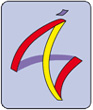 ASOCIACIÓN NACIONAL PARA LA DEFENSA DEL PATRIMONIO DE LOS INSTITUTOS HISTÓRICOS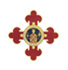 Miembro de la Orden Civil de Alfonso X el SabioNOTICIAS NOTICIAS 04-XI-2019

Hola a todos.Desde el último correo en octubre de 2019, se han producido en el seno de nuestros Institutos Históricos, o se producirán, distintos hechos relevantes e interesantes.
Así, desde el IES Isabel la Católica de Madrid, nuestra compañera Encarna Martínez, nos comunica la nueva exposición conmemorativa del centenario del Instituto-Escuela abierta con motivo de la XIX Semana de la Ciencia y la Innovación de Madrid, en la Biblioteca Central de la UNED del 29 de octubre al 22 de noviembre.
Esta es la tercera muestra que el IES Isabel la Católica coorganiza para conmemorar el centenario del Instituto-Escuela.  Los elementos exhibidos en la exposición (documentos, libros y material científico) proceden del patrimonio del Instituto-Escuela conservado en dicho Instituto.
La inauguración oficial de la muestra se celebrará el próximo día 6 de noviembre, a las 11:30 horas, seguida de una visita guiada por la exposición. Se adjunta tríptico e invitación a la inauguración, en la que les encantaría contar con vuestra presencia.
Por otros lugares, más concretamente desde las Islas Canarias, nuestra compañera Mª Dolores Torres Arenas, Mariló, del IES Canarias Cabrera Pinto nos informa de un proyecto, iniciado por nuestros compañeros con la Real Academia de Bellas Artes de San Fernando de Madrid. De esta información daremos más detallada cuenta a través de una CIRCULAR que en enviaremos en breve a los socios de ANDPIH.
Y por último y como noticia que nos ha tenido en vilo desde julio, formación de gobierno autonómico de por medio, os adjunto un enlace a una noticia de La Rioja sobre la decisión de Patrimonio sobre los restos hallados en la reforma del IES P.M. Sagasta VER NOTICIA. Por cierto, la noticia habla de restos aparecidos recientemente. Pues bien, aparecieron a principios de julio, pero el Gobierno en funciones no tomó posición al respecto, esperando al nuevo Gobierno que se constituyó el 27 de agosto. Un fuerte abrazo


Alberto Abad
Presidente de la ANDPIH